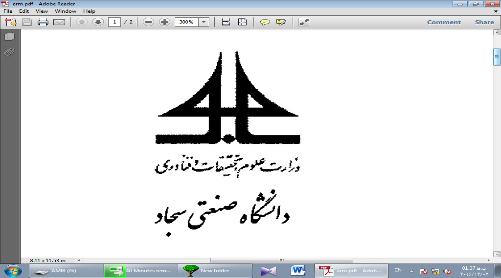 فرم درخواست کارت المثنیشماره فرم :AMF-1-1 تاریخ بازنگری :	18/01/1400شماره فرم :AMF-1-1 تاریخ بازنگری :	18/01/1400 اینجانب ............................................  دانشجوی رشته ........................................ به شماره دانشجویی.......................... ورودی سال ....................... متاسفانه به علت سهل انگاری کارت دانشجویی خود را مفقود نموده ام و متقاضی دریافت کارت المثنی می باشم . ضمناً متعهد می شود چنانچه هر فرد حقیقی یا حقوقی و در هر زمان از کارت مفقودی اینجانب سوء استفاده نماید، مسئولیت آن را پذیرا خواهد بود .    امضاء دانشجو                تاریخ                       اینجانب ............................................  دانشجوی رشته ........................................ به شماره دانشجویی.......................... ورودی سال ....................... متاسفانه به علت سهل انگاری کارت دانشجویی خود را مفقود نموده ام و متقاضی دریافت کارت المثنی می باشم . ضمناً متعهد می شود چنانچه هر فرد حقیقی یا حقوقی و در هر زمان از کارت مفقودی اینجانب سوء استفاده نماید، مسئولیت آن را پذیرا خواهد بود .    امضاء دانشجو                تاریخ                       اینجانب ............................................  دانشجوی رشته ........................................ به شماره دانشجویی.......................... ورودی سال ....................... متاسفانه به علت سهل انگاری کارت دانشجویی خود را مفقود نموده ام و متقاضی دریافت کارت المثنی می باشم . ضمناً متعهد می شود چنانچه هر فرد حقیقی یا حقوقی و در هر زمان از کارت مفقودی اینجانب سوء استفاده نماید، مسئولیت آن را پذیرا خواهد بود .    امضاء دانشجو                تاریخ                      این قسمت توسط دانشجو تکمیل شودرئیس محترم دانشگاه صنعتی سجاد  با سلام اینجانب ................................................ کارمند اداره .................................. خانم / آقای ........................................ را تایید می نمایم و تعهد می نمایم در صورت سوء استفاده از کارت دانشجویی ایشان، مسئولیت آن متوجه نامبرده خواهد بود . ضمناً کپی کارت کارمندی اینجانب به ضمیمه می باشد .                                                                                                                                    امضاءرئیس محترم دانشگاه صنعتی سجاد با سلام اینجانب ................................................ کارمند اداره ................................... خانم / آقای ........................................ را تایید می نمایم و تعهد می نمایم در صورت سوء استفاده از کارت دانشجویی ایشان، مسئولیت آن متوجه نامبرده خواهد بود . ضمناً کپی کارت کارمندی اینجانب به ضمیمه می باشد .                                                                                                                                                                                                                               امضاء  رئیس محترم دانشگاه صنعتی سجاد  با سلام اینجانب ................................................ کارمند اداره .................................. خانم / آقای ........................................ را تایید می نمایم و تعهد می نمایم در صورت سوء استفاده از کارت دانشجویی ایشان، مسئولیت آن متوجه نامبرده خواهد بود . ضمناً کپی کارت کارمندی اینجانب به ضمیمه می باشد .                                                                                                                                    امضاءرئیس محترم دانشگاه صنعتی سجاد با سلام اینجانب ................................................ کارمند اداره ................................... خانم / آقای ........................................ را تایید می نمایم و تعهد می نمایم در صورت سوء استفاده از کارت دانشجویی ایشان، مسئولیت آن متوجه نامبرده خواهد بود . ضمناً کپی کارت کارمندی اینجانب به ضمیمه می باشد .                                                                                                                                                                                                                               امضاء  رئیس محترم دانشگاه صنعتی سجاد  با سلام اینجانب ................................................ کارمند اداره .................................. خانم / آقای ........................................ را تایید می نمایم و تعهد می نمایم در صورت سوء استفاده از کارت دانشجویی ایشان، مسئولیت آن متوجه نامبرده خواهد بود . ضمناً کپی کارت کارمندی اینجانب به ضمیمه می باشد .                                                                                                                                    امضاءرئیس محترم دانشگاه صنعتی سجاد با سلام اینجانب ................................................ کارمند اداره ................................... خانم / آقای ........................................ را تایید می نمایم و تعهد می نمایم در صورت سوء استفاده از کارت دانشجویی ایشان، مسئولیت آن متوجه نامبرده خواهد بود . ضمناً کپی کارت کارمندی اینجانب به ضمیمه می باشد .                                                                                                                                                                                                                               امضاء  این قسمت توسط دو ضامن کارمند تکمیل شود امور محترم شهریه با سلام نسبت به دریافت وجه صدور کارت المثنی اقدام فرمائید .                                                                                                                                                                                                    نوید ایزدخواستی                                                                                                                              معاون اداری و مالی  امور محترم شهریه با سلام نسبت به دریافت وجه صدور کارت المثنی اقدام فرمائید .                                                                                                                                                                                                    نوید ایزدخواستی                                                                                                                              معاون اداری و مالی  امور محترم شهریه با سلام نسبت به دریافت وجه صدور کارت المثنی اقدام فرمائید .                                                                                                                                                                                                    نوید ایزدخواستی                                                                                                                              معاون اداری و مالی معاونت اداری و مالی اداره محترم آموزش     با سلام مبلغ 000/150ريال از خانم / آقای ...........................    طی فیش شماره ...................... ( ضمیمه )  بابت صدور کارت المثنی               دریافت گردید .                                                                                                                                    امضاء    اداره محترم آموزش     با سلام مبلغ 000/150ريال از خانم / آقای ...........................    طی فیش شماره ...................... ( ضمیمه )  بابت صدور کارت المثنی               دریافت گردید .                                                                                                                                    امضاء    اداره محترم آموزش     با سلام مبلغ 000/150ريال از خانم / آقای ...........................    طی فیش شماره ...................... ( ضمیمه )  بابت صدور کارت المثنی               دریافت گردید .                                                                                                                                    امضاء   امور شهریهکارت دانشجویی المثنی صادر شد . کارشناس آموزش                تاریخ                        کارت دانشجویی المثنی صادر شد . کارشناس آموزش                تاریخ                        کارت دانشجویی المثنی صادر شد . کارشناس آموزش                تاریخ                        اداره آموزش